Public Works Department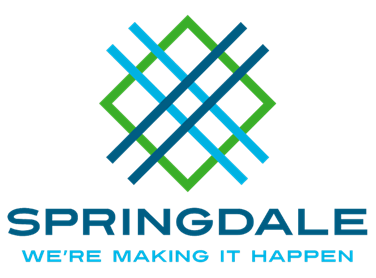 Streets and Public Facilities269 East Randall Wobbe LaneSpringdale, Arkansas 72764479.750.8135===================================================================Traffic Committee AgendaSeptember 2, 2020 @ 1:30 PMCity Council Chambers Review of August minutes.T-Intersection at Stultz and Robins. The stop sign heading east will be placed on the south bound leg of Stultz. A discussion of traffic calming on Buckhead Avenue – Jason Brannen A traffic trailer will be placed to monitor speeding in this area. A discussion to remove an access road at Highway 264 and Old Missouri. A recommendation to remove the access road will be forwarded to City Council. A discussion of street parking signs in the Bethel Heights annexed area. The signs will be replaced with City of Springdale signs. The no-parking will be left intact.   